соединители-коннекторы для низковольтного шинопровода, тм «FERON», серии LDмодель LD3000, LD3001, LD3002, LD3003Инструкция по эксплуатации и технический паспортОписаниеСоединители электрические для шинопровода тм «FERON» серии LD предназначены для соединения и распределения электрических проводников шинопровода с номинальным напряжением постоянного тока 48В.Соединители предназначены для использования внутри помещений при нормальных условиях эксплуатации.Технические характеристикиКомплектацияСоединитель – 1 шт.Упаковка – 1 шт.Установка и подключениеДостаньте соединитель-коннектор из упаковки и проведите внешний осмотр.Перед монтажом и подключением убедитесь, что питающее напряжение отключено.Вставьте соединитель-коннектор в шинопровод до щелчков и убедитесь, что он надежно зафиксирован.Только для LD3000, LD3001:Выполните подключение проводов соединителя-коннектора к блоку питания постоянного тока на напряжение 48В: красный провод подключите к контакту (V+) блока питания, а черный провод подключите к контакту (V-) блока питания.Меры предосторожностиВсе работы по установке и подключению должны осуществляться лицами, имеющими соответствующие допуски и квалификацию. При необходимости обратитесь к квалифицированному электрику.Все монтажные, либо демонтажные работы выполняются только при отключенном напряжении питания.Не вскрывайте корпус, это может привести к повреждению внутренних частей конструкции.Изделие предназначено для использования только внутри помещений.Запрещена эксплуатация изделия при поврежденной изоляции питающего кабеля, поврежденным корпусом.Запрещена эксплуатация изделия в помещениях с повышенным содержанием пыли или влаги.При использовании соединителя-коннектора не превышайте токовую нагрузку в 20А подключенного участка.При превышении значения токовой нагрузки 20А новый участок должен иметь собственное электрическое соединение с источником питания.Радиоактивные и ядовитые вещества в состав изделия не входят.Возможные неисправности и методы их устраненияЕсли при помощи произведенных действий не удалось устранить неисправность, то дальнейший ремонт не целесообразен (неисправимый дефект). Обратитесь в место продажи товара.ХранениеХранение товара осуществляется в упаковке в помещении при отсутствии агрессивной среды. Температура хранения от -25°С до +50°С, относительная влажность не более 80% при температуре 25°С. Не допускать воздействия влаги.ТранспортировкаИзделие в упаковке пригодно для транспортировки автомобильным, железнодорожным, морским или авиационным транспортом.УтилизацияСветильники не содержат дорогостоящих или токсичных материалов и комплектующих деталей, требующих специальной утилизации. По истечении срока службы светильник необходимо разобрать на детали, рассортировать по видам материалов и утилизировать как бытовые отходы.СертификацияИзделие не подлежит обязательной сертификации.Информация об изготовителе и дата производстваСделано в Китае. Изготовитель: «NINGBO YUSING LIGHTING CO., LTD» Китай, No.1199, MINGGUANG RD.JIANGSHAN TOWN, NINGBO, CHINA/Нинбо Юсинг Лайтинг, Ко., № 1199, Минггуан Роуд, Цзяншань Таун, Нинбо, Китай. Филиалы завода-изготовителя: «Zheijiang MEKA Electric Co., Ltd» No.8 Canghai Road, Lihai Town, Binhai New City, Shaoxing, Zheijiang Province, China/«Чжецзян МЕКА Электрик Ко., Лтд» №8 Цанхай Роад, Лихай Таун, Бинхай Нью Сити, Шаосин, провинция Чжецзян, Китай; Уполномоченный представитель в РФ/Импортер: ООО «СИЛА СВЕТА» Россия, 117405, г. Москва, ул. Дорожная, д. 48, тел. +7(499)394-69-26.Дата изготовления нанесена на корпус изделия в формате ММ.ГГГГ, где ММ – месяц изготовления, ГГГГ – год изготовления.Гарантийные обязательстваГарантия на товар составляет 2 года (24 месяца) со дня продажи, дата устанавливается на основании документов (или копий документов) удостоверяющих факт продажи.Бесплатное гарантийное обслуживание производится при условии, что возникшая неисправность, вызвана дефектом, связанным с производством изделия, при условии соблюдения правил эксплуатации, транспортировки и хранения, приведенных в данной инструкции.Гарантийные обязательства выполняются продавцом при предъявлении правильно заполненного гарантийного талона (с указанием даты продажи, наименования изделия, даты окончания гарантии, подписи продавца, печати) и кассового чека продавца. Незаполненный гарантийный талон снимает с продавца гарантийные обязательства.Гарантия не действительна, если изделие использовалось в целях, не соответствующих его прямому назначению; дефект возник после передачи изделия потребителю и вызван неправильным или небрежным обращением, не соблюдением требований, изложенных в данной инструкции. А также в случае воздействия непреодолимых сил (в т.ч. пожара, наводнения, высоковольтных разрядов и молний и пр.), несчастным случаем, умышленными действиями потребителя или третьих лиц.Срок службы 5 лет.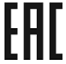 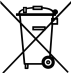 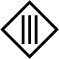 НаименованиеLD3000LD3001LD3002LD3003Тип соединителяДля ввода питанияДля ввода питанияСоединитель гибкийСоединитель прямойРазмеры (д×ш)См. на упаковкеСм. на упаковкеСм. на упаковкеСм. на упаковкеМаксимальный ток20А20А20А20АТип напряженияDCDCDCDCНоминальное напряжение48В48В48В48ВСтепень защиты от пыли и влагиIP20IP20IP20IP20Класс защиты от поражения электрическим токомIIIIIIIIIIIIРабочая температура+1...+35°С+1...+35°С+1...+35°С+1...+35°СКлиматическое исполнениеУХЛ4УХЛ4УХЛ4УХЛ4Материал корпусапластикпластикпластикпластикЦвет корпусаСм. на упаковкеСм. на упаковкеСм. на упаковкеСм. на упаковкеВнешние проявления и дополнительные признаки неисправностиВероятная причинаМетод устраненияПри включении питания светильники не работаютОтсутствует напряжение в питающей сетиПроверьте наличие напряжения питающей сети и, при необходимости, устраните неисправностьПри включении питания светильники не работаютПлохой контактПроверьте контакты в схеме подключения и устраните неисправностьПри включении питания светильники не работаютПоврежден питающий кабельПроверьте целостность цепей и целостность изоляцииНеисправен блок питанияПроверьте блок питания, при необходимости замените его